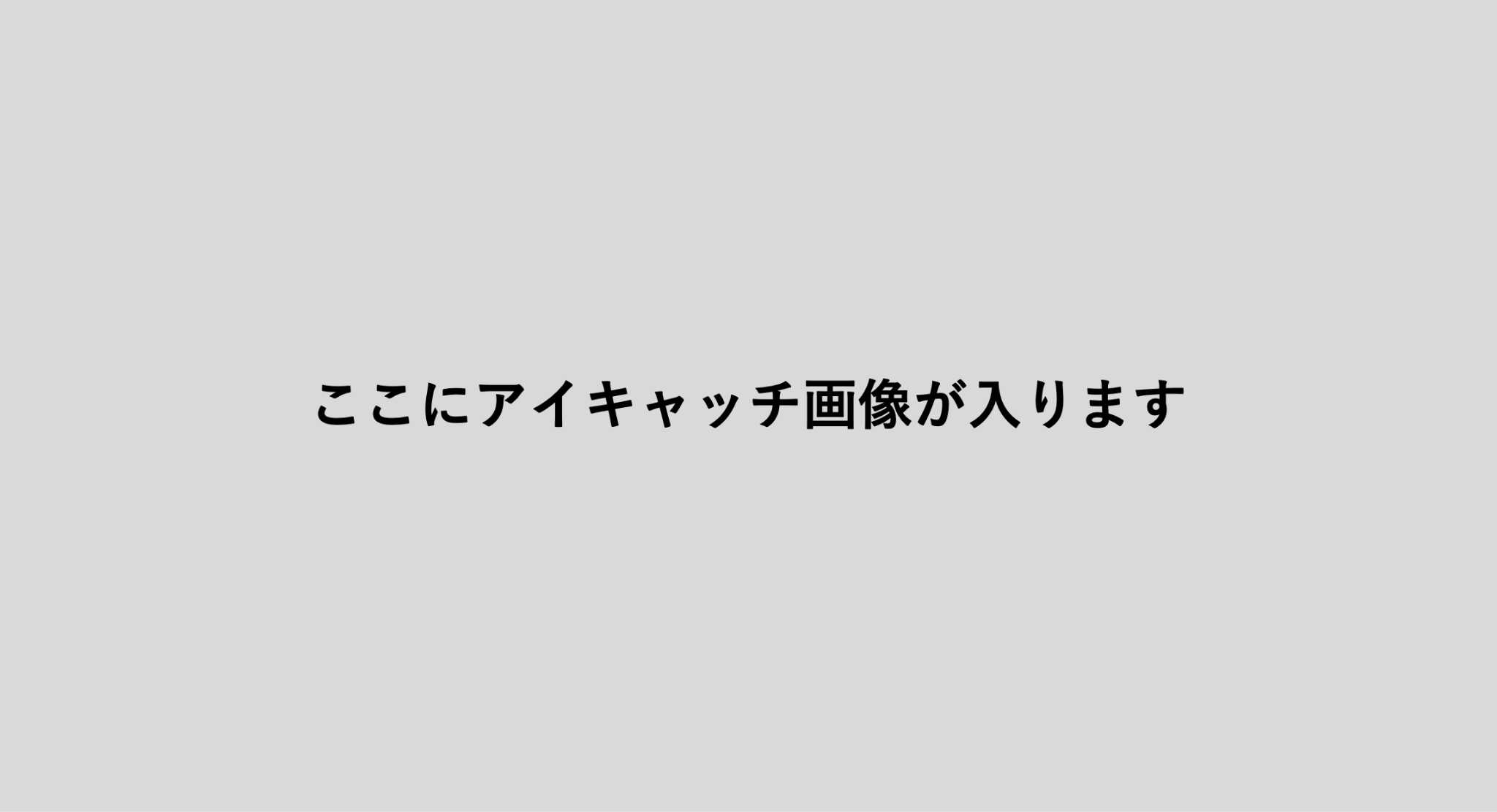 xx株式会社才流 >